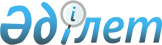 Некоторые вопросы закрытого акционерного общества "Национальная нефтегазовая компания "Казахойл"Постановление Правительства Республики Казахстан от 1 октября 1999 года № 1515

      Во исполнение распоряжения Президента Республики Казахстан от 1 октября 1999 года № 81 "О Балгимбаеве Н.У." и в соответствии со статьями 47 и 48 Закона Республики Казахстан от 10 июля 1998 года Z980281_ "Об акционерных обществах" Правительство Республики Казахстан постановляет: 

      1. Министерству энергетики, индустрии и торговли Республики Казахстан через Совет директоров закрытого акционерного общества "Национальная нефтегазовая компания "Казахойл" (далее - Общество) в установленном законодательством порядке обеспечить:     1) принятие решения об избрании Балгимбаева Н.У. Председателем правления - президентом Общества и членом Совета директоров Общества;     2) принятие иных мер по реализации настоящего постановления.     2. Настоящее постановление вступает в силу со дня подписания.     Исполняющий обязанности        Премьер-Министра      Республики Казахстан      (Специалисты: Склярова И.В.,                   Кушенова Д.С.) 
					© 2012. РГП на ПХВ «Институт законодательства и правовой информации Республики Казахстан» Министерства юстиции Республики Казахстан
				